30.09.2021ЭЛЕКТРОННЫЙ ПЕРЕПИСНОЙ ЛИСТ: ЧЕМ ПОМОГУТ ГОСУСЛУГИ И КАК ПОЛУЧИТЬ ПОДАРКИ?Более 100 млн россиян имеют свои личные кабинеты и учетные записи на портале gosuslugi.ru. Это значит, что у проведения переписи онлайн большие перспективы. Что сделано для того, чтобы портал выдержал любые нагрузки и любой желающий мог заполнить на нем электронный переписной лист? Как переписаться за 20 минут и стоит ли дожидаться переписчика? Какие бонусы и подарки получат пионеры онлайн-переписи?Об этом и многом другом рассказали 29 сентября на пресс-конференции в МИА «Россия сегодня» представители Росстата, Минцифры РФ и Сбербанка. Впервые был продемонстрирован электронный переписной лист, который россияне смогут самостоятельно заполнить с 15 октября.Главной новацией переписи стала возможность быстро, легко и безопасно переписать себя и своих близких на портале Госуслуг. Сделать это может каждый с 15 октября по 8 ноября. Достаточно иметь стандартную или подтвержденную учетную запись на Госуслугах (зарегистрироваться можно самостоятельно) и устройство с выходом в Интернет. Среднее время заполнения — 23 минуты. «Это вдвое меньше, чем во время Пробной переписи 2018 года. Тогда мы впервые опробовали электронную форму переписного листа в нескольких регионах страны. На заполнение одной анкеты уходило 40 минут. Это стало причиной того, что многие пользователи, начав заполнять, так и не доходили до финиша. Нашей самой важной задачей стало собрать обратную связь от респондентов и учесть их замечания. Сейчас переписной лист стал значительно удобнее и понятнее. Даже если допустить ошибки, всплывающие подсказки помогут исправить их», — сообщил заместитель министра цифрового развития, связи и массовых коммуникаций РФ Олег Качанов.Переписной лист адаптирован под любой экран — компьютера, планшета и даже смартфона, являющегося самым популярным устройством, с которого россияне заходят на портал Госуслуг. По статистике, мобильными телефонами пользуется 70%, а согласно отдельным данным — 80% тех, кто заходит на портал. Скорость увеличена за счет всплывающих подсказок и автозаполнения части полей — некоторые данные, например дата рождения, подтягиваются из профиля пользователя (участник переписи при желании может их изменить в анкете). Кроме того, автоматически проводится дополнительная кросс-проверка корректности заполнения листа, позволяющая избежать логических противоречий.«На все вопросы, кроме одного, ответ можно выбрать из справочника или поставив галочку. Исключение — вопрос о национальности. По Конституции человек должен сам определить свою национальность, и здесь эта возможность реализована», — уточнил заместитель руководителя Росстата Павел Смелов.Павел Смелов показал, как заполняется электронный переписной лист. Первая часть анкеты — общая информация о домохозяйстве: адрес, количество проживающих. «Если я не хочу указывать свое имя и фамилию или членов домохозяйства, могу этого не делать, а в соответствующем поле написать "муж", "жена" или другой вариант. При желании можно поправить и свой возраст в предзаполненном поле. Никаких подтверждений указанных в анкете данных не требуется», — сказал Смелов, пояснив, что система не пропускает смысловые и логические ошибки. Он также продемонстрировал, что в вопросе об источниках дохода респондент может указать один или несколько предложенных вариантов. Однако в переписном листе нет вопроса о размерах доходов.«Если человек не знает ответа на какой-либо вопрос, то он может его пропустить, но мы стараемся помочь заполнить все поля с помощью подсказок. Например, не все знают, из каких стройматериалов построено здание, в котором они живут. Чтобы облегчить задачу, мы используем данные о здании, имеющиеся в Росреестре, и предлагаем варианты ответов на основе адреса, который ввел пользователь», — пояснил Качанов. При этом персональные данные с учетной записи, если респондент не желает их указывать, к переписному листу не прикрепляются — в Росстат он отправляется обезличенным. На портале Госуслуг ответы также не сохраняются. Частичное нагрузочное тестирование показало: система уверенно обрабатывает 150–200 запросов и 30 заполненных переписных листов в секунду. В сутки Росстат может получать через портал более 2,5 млн переписных листов. «Мы имеем опыт работы с большим пользовательским трафиком и рассчитываем, что портал будет готов к этому. Сейчас подтвержденных учетных записей у нас 81 млн. Стандартных — около 18 млн. Если гипотетически все будут готовы прийти на портал — всех встретим», — заверил представитель Минцифры РФ. Опросы показывают: больше половины россиян уже знают о предстоящей переписи и с интересом относятся к возможности пройти ее онлайн. «По данным опроса Mail.ru Group, уже сейчас 82% населения нашей страны знают о том, что будет проходить перепись. Из них 65% понимают, что это необходимое для страны мероприятие. Нас радует, что 56% опрошенных, готовых участвовать, хотят воспользоваться порталом Госуслуги», — рассказал Смелов. С 29 сентября в московском метро стартовала рекламная кампания. Пассажиры смогут узнать о переписи, а также о возможности пройти ее на портале Госуслуги. В начале октября начнется рекламная кампания и во многих других регионах страны. Росстат рассчитывает, что благодаря телерекламе о переписи узнает большинство живущих в стране.В качестве благодарности всем пионерам и первопроходцам, которые пройдут опрос при помощи новых технологий, Росстат и партнеры ВПН разработали систему подарков. «В 2020 году мы подписали соглашение с Росстатом, а в 2021 году расширили его. Одним из итогов нашего сотрудничества стала подарки от компаний группы Сбер для участников онлайн-переписи. После того, как человек заполнит переписной лист, он получит цифровой код. Чтобы воспользоваться предложениями, нужно ввести полученный цифровой код на сайте Сбера и войти по Сбер ID.  Это, например, подписка на онлайн-кинотеатр, скидки на такси или сервисы доставки еды – полный перечень гораздо длиннее. Важно отметить, что  подарки можно получить и в отделении банка», — рассказал вице-президент, директор департамента по работе с государственным сектором ПАО Сбербанк Михаил Чачин.Всероссийская перепись населения пройдет с 15 октября по 14 ноября 2021 года с широким применением цифровых технологий. Главным нововведением предстоящей переписи станет возможность самостоятельного заполнения жителями России электронного переписного листа на портале Госуслуги (Gosuslugi.ru). При обходе жилых помещений переписчики будут использовать планшетные компьютеры отечественного производства с российской операционной системой «Аврора». Также переписаться можно будет на переписных участках, в том числе в помещениях многофункциональных центров оказания государственных и муниципальных услуг «Мои документы».Медиаофис Всероссийской переписи населенияmedia@strana2020.ruwww.strana2020.ru+7 (495) 933-31-94https://www.facebook.com/strana2020https://vk.com/strana2020https://ok.ru/strana2020https://www.instagram.com/strana2020youtube.com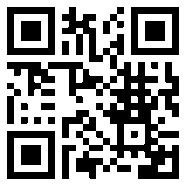 